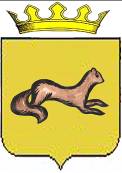 КОНТРОЛЬНО-СЧЕТНЫЙ ОРГАН____ОБОЯНСКОГО РАЙОНА КУРСКОЙ ОБЛАСТИ____306230, Курская обл., г. Обоянь, ул. Шмидта д.6, kso4616@rambler.ruЗАКЛЮЧЕНИЕ №97на проект решения Представительного Собрания Обоянского района Курской области «О внесении изменений и дополнений в решение Представительного Собрания Обоянского района Курской областиот 22 декабря 2016г. № 12/60-III «О бюджете муниципального района«Обоянский район» Курской области на 2017 год и плановый период2018 и 2019 годов»г. Обоянь                                                                                          11 декабря 2017 г.Проект разработан в соответствии с Бюджетным кодексом Российской Федерации, Федеральным Законом от 06.10.2003 № 131-ФЗ «Об общих принципах организации местного самоуправления в Российской Федерации», Законом Курской области от 13.12.2016 № 103-ЗКО «Об областном бюджете на 2017 год и плановый период 2018 и 2019 годов», статьями 22, 23 Устава муниципального района «Обоянский район» Курской области.Представленным проектом Решения Представительного Собрания Обоянского района Курской области предлагается внести изменения и дополнения в решение Представительного Собрания Обоянского района Курской области от 22 декабря 2016г. № 12/60-III «О бюджете муниципального района «Обоянский район» Курской области на 2017 год и плановый период 2018 и 2019 годов».При проведении экспертизы представленного проекта Решения установлено следующее:Проект Решения предусматривает увеличение доходной и расходной частей местного бюджета на 1375,7 тыс. руб.. Приложения № 1,4,5,7,9,11  излагаются в новой редакции.Дополнительно производится перераспределение ассигнований по разделам, подразделам, целевым статьям и видам расходов бюджетной классификации.Контрольно-счетный орган Обоянского района Курской области рекомендует Представительному Собранию Обоянского района Курской области рассмотреть, предложенный проект Решения на заседании Представительного Собрания Обоянского района Курской области.Председатель Контрольно-счетного органа Обоянского района Курской области                                               С. Н. Шеверев